Základní škola a Mateřská škola Zlechov, příspěvková organizacePRACOVIŠTĚMATEŘSKÁ ŠKOLAŠKOLNÍ VZDĚLÁVACÍ PROGRAM NA OBDOBÍ 2021 – 2025Název programu:Svět schovaný v klubíčkuMotto:„Nerozmotávejme dětem klubíčko, ale pomozme jim najít ten správný začátek, aby si ho dokázaly rozmotat samy.“Logo: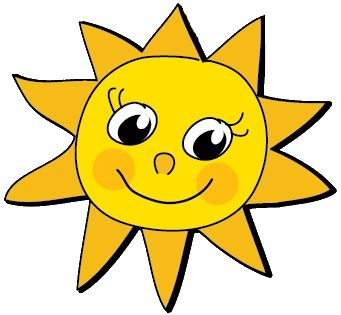 Mateřská škola Zlechov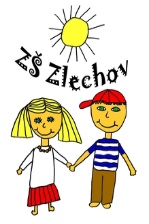 Schváleno na Radě školy dne: 30.8.2021Projednáno a schváleno na pedagogické radě dne: 12.5.2021Novelizace: Zpracovala: Jana Bělohradová a kolektiv učitelek MŠ Školní vzdělávací program mateřské školy ve Zlechově byl zpracován na základě analýzy podmínek vzdělávacího procesu a evaluační činnosti. Podklady byly připraveny především pedagogy, zahrnuty byly i náměty a návrhy provozních zaměstnanců a rodičů. Školní vzdělávací program pro předškolní vzdělávání je zpracován podle požadavků stanovených v RVP pro PV.IDENTIFIKAČNÍ ÚDAJENázev školy: Základní škola a Mateřská škola Zlechov, okres Uherské Hradiště, příspěvková organizaceIČO:				70 299 749Identifikátor zařízení:		600 124 193Adresa:			687 10, Zlechov 229Telefon:			572 597 370e-mail:				zszlechov@uhedu.czstránky školy:			http://zs.zlechov.czPrávní forma:			Příspěvková organizaceOdloučené pracoviště:	Zlechov 421 (předškolní zařízení a školní jídelna)Zřizovatel:			Obec ZlechovPrávní forma:			obec, IČO: 00291609Adresa:			687 10, Zlechov 540Škola sdružuje:Základní škola		IZO: 102 731 616Školní družina			IZO: 119 100 2072Mateřská škola		IZO: 107 612 968Školní jídelna			IZO: 103 279 431Školní výdejna		IZO: 150 027 201Kapacita jednotlivých součástí:Základní škola		80 žákůŠkolní družina			30 žákůMateřská škola		60 žákůŠkolní jídelna			150 strávníkůŠkolní výdejna		75 strávníkůŘeditelka školy:		Mgr. Marie PoláškováJmenovaná do funkce ředitelky školy od 1.8.2003 na základě výsledku konkurzu, kterého se zúčastnila dne 14.5.2003.Pracovník pověřený zastupováním ředitelky školy v době její nepřítomnosti:	Mgr. Šárka HrabalováJana Bělohradová (vedoucí učitelka MŠ)Pracovník pověřený k poskytování informací, přijímaní a vyřizování stížností, podnětů a oznámení v souladu s §2 odst. 1 vyhlášky č.150/1958 Ú.1:Mgr. Marie Polášková.OBECNÁ CHARAKTERISTIKA MATEŘSKÉ ŠKOLY VE ZLECHOVĚMateřská škola ve Zlechově byla otevřena v roce 1964 jako podniková MŠ Slezanu Frýdek Místek. Od té doby vystřídala další 2 zřizovatele (MNV a JZD). K 1. lednu 2003 se MŠ stala součástí příspěvkové organizace Základní škola ve Zlechově, jejím zřizovatelem je obec. Ředitelkou organizace se stala Mgr. Marie Polášková a vedoucí učitelkou MŠ Jana Bělohradová. V MŠ je zaměstnáno 5 pedagogických pracovníků a 4 nepedagogičtí pracovníci.Naše mateřská škola je umístěna uprostřed obce, vedle kostela. Disponuje přilehlou velkou zahradou, která slouží pro pobyt dětí venku. Ve školním roce 2020/2021 prošla zahrada úpravami, přibylo celkové oplocení zahrady, nové herní prvky, altán sloužící ke společným hrám i výuce dětí.V budově mateřské školy máme dvě prosluněné třídy. Jednu navštěvují děti ve věku cca 2,5- 4 let a druhou 4,5-7 let. Při vstupu do mateřské školy se ocitneme na chodbě, která vede do šaten dětí, kanceláře, školní jídelny. Po schodišti se dostaneme do prvního patra, kde se nachází obě třídy, herny, sociální zařízení dětí, sklad pomůcek a výdejna jídla. Interiér je vkusně vyzdoben dětskými pracemi, které jsou v průběhu roku obměňovány. V budově je i školní jídelna, která poskytuje kvalitní stravování dětem MŠ a žákům ZŠ. Naší filosofií je rozvíjet samostatné a zdravě sebevědomé děti cestou přirozené výchovy. Je zaměřena na vlastní zkušenosti dětí, které se naučí v přátelském prostředí zvládat životní situace a připraví se na start v životě. Zároveň vycházíme vstříc individuálním potřebám, kdy každé dítě přijímáme takové, jaké je, tolerujeme jeho potřeby, zájmy i možnosti. Podporujeme zdravé sebevědomí, chválíme a povzbuzujeme se navzájem. Snažíme se, aby v mateřské škole vládla pohoda, kterou chápeme jako subjektivní pocit zdraví. Optimální denní režim se snažíme udržovat vytvářením dostatečného prostoru pro řízené činnosti, volný pohyb, časem na relaxaci i spontánní hru vycházejících z přirozených potřeb dětí, jež má nepostradatelný význam pro samotné učení dětí. Naší vizí je využít možnosti sloučení se ZŠ a připravit děti na hladký vstup do 1. třídy ZŠ a obohatit jejich současný život i vzdělávání o společné činnosti se staršími kamarády. Výhodou pro nás je zejména blízkost ZŠ, ve které navštěvujeme „prvňáčky“, tělocvičnu, která slouží ke společným akcím, keramický kroužek, …Pracujeme podle Rámcového programu předškolního vzdělání, nabízíme kvalitní standardní i nadstandardní péči o všechny děti naší školy (předplavecký výcvik, logopedická péče, sportovní a kulturní akce).V posledních letech prochází naší školou několik dětí s mentálním, řečovým i zrakovým postižením a my jsme pyšní na to, že jim můžeme v začátcích pomoci. Tato práce naplňuje nejen zaměstnance školy, ale i děti, které se zde učí vzájemné toleranci a přátelství k druhým bez rozdílu, jaký kdo je a jak vypadá. Toto bohatství mezilidských vztahů zůstane v dětech zakódováno po celý život!Veškeré snažení zaměstnanců školy směřuje k tomu, aby zde bylo dítě maximálně šťastné a spokojené.Velkou péči věnujeme také spolupráci s rodiči a jejich informovaností. Naším krédem je „My důvěřujeme Vám, Vy důvěřujte nám. Jsme tu pro Vás a Vaše šťastné dítě je v rukou nás všech. Ta jediná správná cesta je cesta spolupráce, vzájemné důvěry a otevřenosti, cesta přátelství.“ Máme radost ze spolupráce s rodiči, ať se jedná o drobnou pomoc MŠ, či o finanční či materiální pomoc. Rodiče mohou každý rok vyplnit „Dotazník“, kde se anonymně mohou vyjádřit k veškerému dění v MŠ. K případným nedostatkům se vyjádříme a snažíme se je vždy vyřešit. Doufáme, že i v budoucích letech budeme mít v rodičích oporu a podaří se nám sjednotit naše společné cíle.Tradicí je výborná spolupráce se ZŠ, okolními MŠ, Pedagogicko-psychologickou poradnou.Přejeme si, aby naše mateřská škola byla ve všech aspektech kreativní, opírající se o partnerství a spolupráci.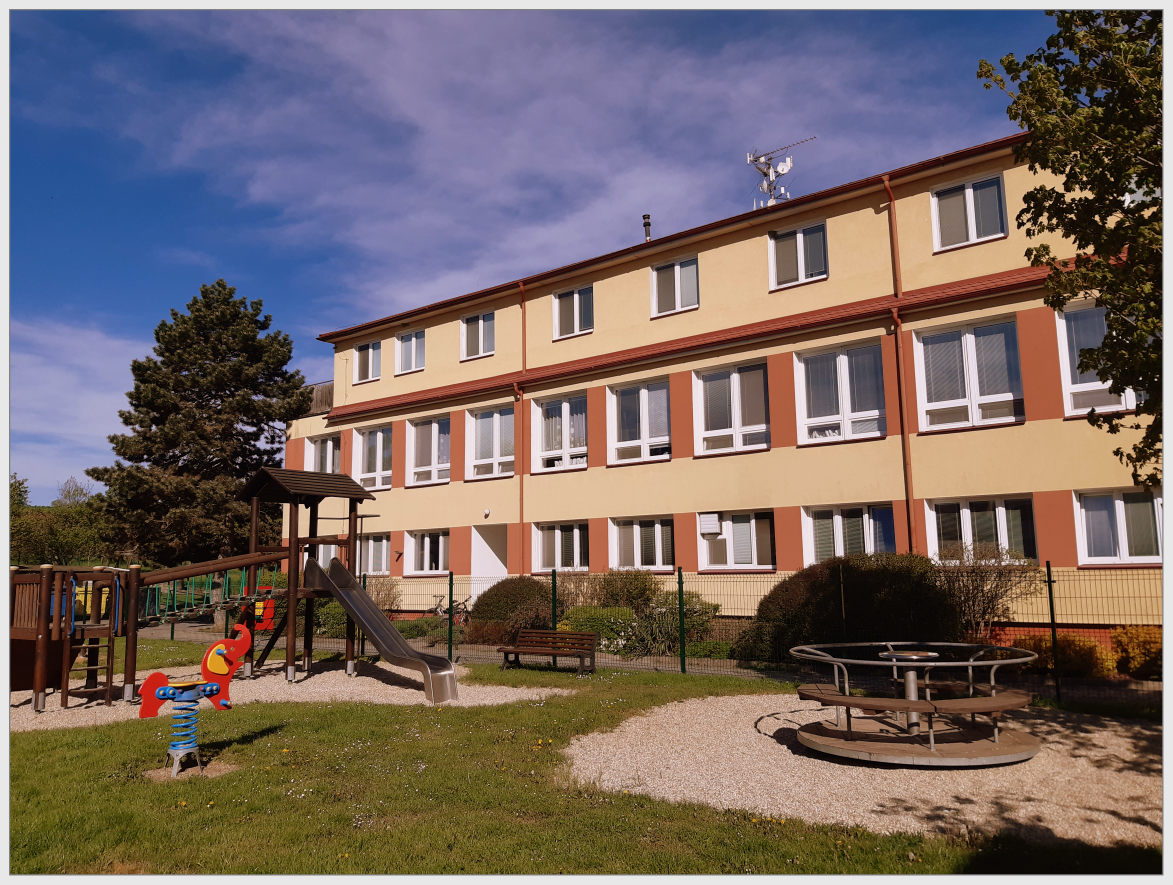 PODMÍNKY VZDĚLÁVÁNÍZákladní podmínky, které je třeba při vzdělávání dětí dodržovat, jsou legislativně vymezeny příslušnými právními normami (zákony, vyhláškami a prováděcími právními předpisy).    VĚCNÉ PODMÍNKYMateřská škola je po rekonstrukci, vybavená novým nábytkem pro děti, který odpovídá normám. V mateřské škole jsou 2 oddělení, každé má své sociální zařízení, svoji třídu a hernu, která současně slouží jako lehárna. Mateřská škola je zřízena jako škola s celodenním provozem s dobou pobytu od 6:15 do 16:15.Interiér školy je vkusně vyzdoben dětskými pracemi, které se v průběhu roku mění. Hračky jsou umístěny tak, aby byly volně přístupné. Výtvarný materiál je stále k dispozici k pracovním, výtvarným či jinak tvořivým činnostem.V mateřské škole je učitelská i žákovská knihovna, která je aktuálně doplňována. Škola je dostatečně vybavena audiovizuální technikou – televize, DVD rekordér, videopřehrávač, 2x radiomagnetofon.Hygienické podmínky odpovídají vyhlášce 410/2005 Sb. o hygienických požadavcích na prostory a provoz zařízení.V budově mateřské školy sídlí též školní jídelna, která připravuje stravu pro naše děti a žáky ZŠ.Součástí MŠ je velká zahrada, kterou využíváme k pohybovým aktivitám a volným hrám dětí.Naším cílem je využívat zahradu v rámci výchovně vzdělávacích činností v průběhu celého roku – např. vybudováním polytechnického koutku, který bude součástí většího přístřešku, kde bude možné s dětmi pracovat i v době nepříznivého počasí. V rámci rekonstrukce zahradního domku bychom chtěli v součinnosti s OÚ vybudovat WC pro děti a personál v horizontu 2 let.Zahrada MŠ: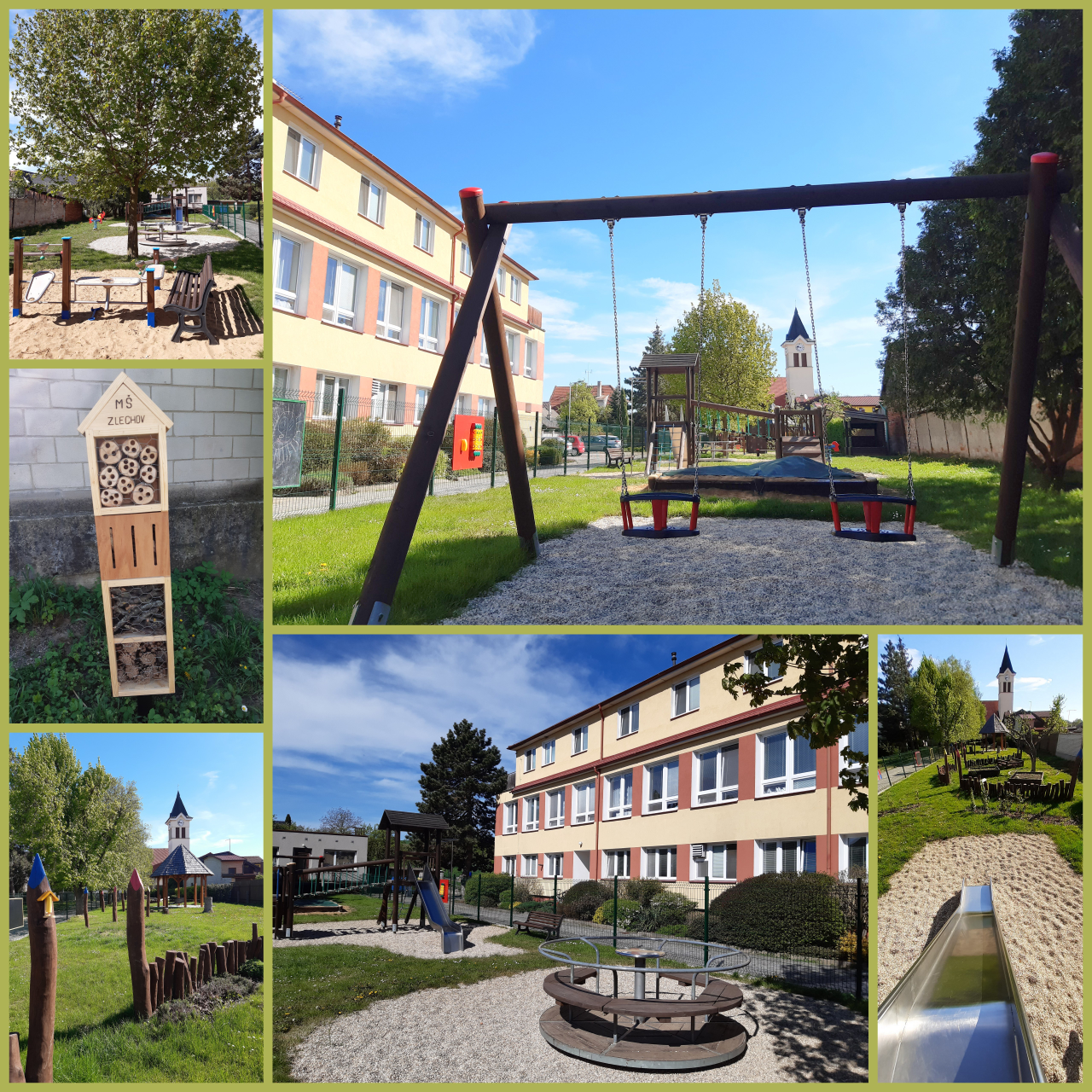 Interiér MŠ: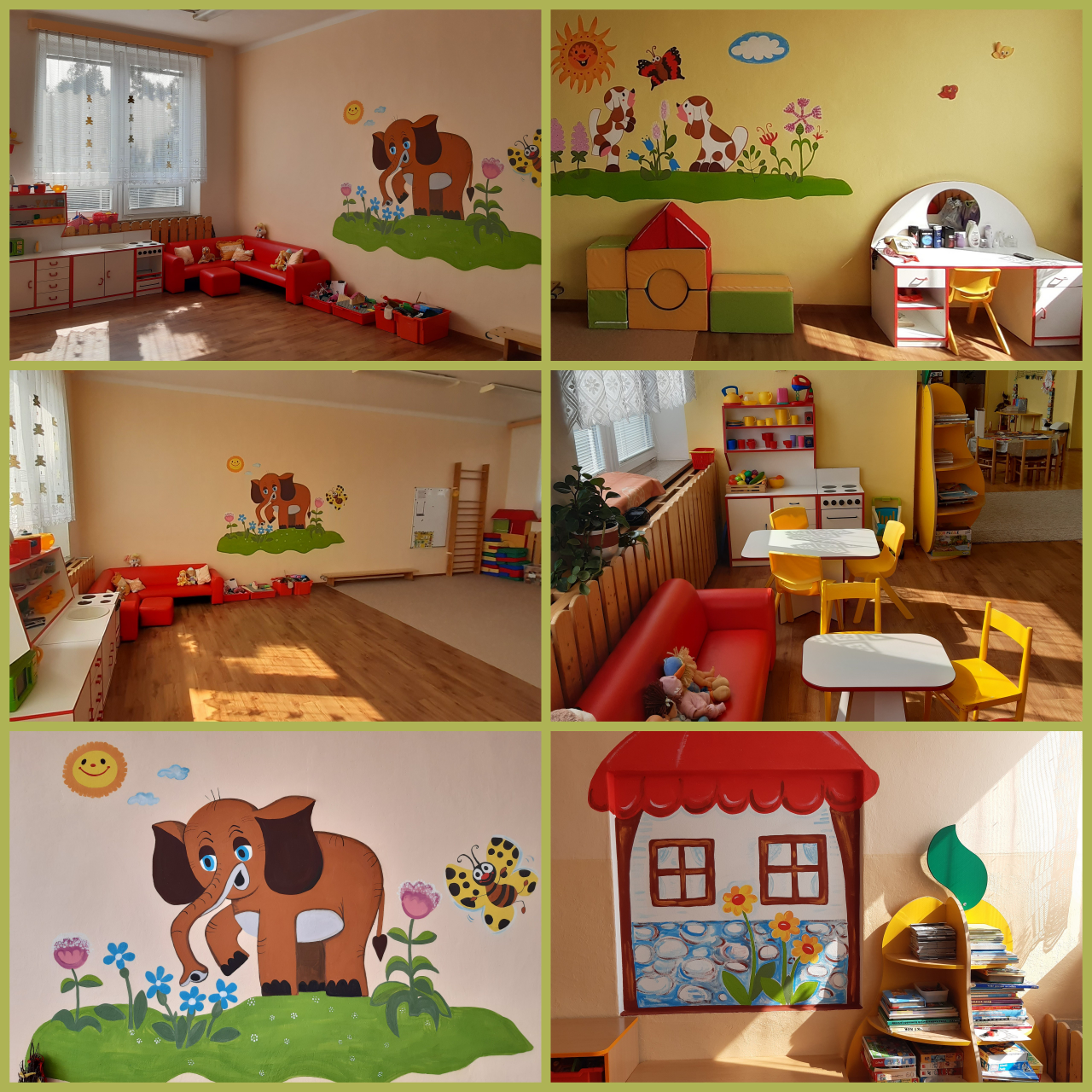     ŽIVOTOSPRÁVADětem je poskytována plnohodnotná a vyvážená strava.Je zachována vhodná skladba jídelníčku, dodržovány technologie přípravy pokrmů a nápojů.Je zajištěn pitný režim v průběhu celého dne v mateřské škole.Děti nenutíme do jídla, ale snažíme se, aby všechno alespoň ochutnaly.V denním režimu je respektována individuální potřeba aktivity, spánku a odpočinku dětí.Každodenní pobyt venku je přizpůsoben aktuálním povětrnostním podmínkám a ročnímu období. K tomuto pobytu je využívána zahrada, kde převažují pohybové aktivity.Naším cílem je učit děti správným návykům a běžně zařazovat zdravé potraviny do jídelníčku.     PSYCHOHYGIENAJe zajištěn pravidelní denní řád, který je natolik flexibilní, že umožňuje organizaci činností dětí v průběhu dne přizpůsobit potřebám a aktuální situaci.Rodiče mají možnost přivádět své dítě do MŠ kdykoliv dle svých potřebDěti jsou každodenně a dostatečně dlouho venku, vždy s ohledem na okamžitý stav ovzduší apod.Děti mají dostatek volného pohybu nejen na zahradě, ale i v rámci možností i v MŠ.Spací aktivity dětí jsou upraveny dle individuálních potřeb dětí, do spaní v MŠ děti nikdo nenutí.Všichni zaměstnanci školy respektují individuální potřeby dětí, reagují na ně a napomáhají v jejich uspokojování.Učitelky zatěžují děti vždy přiměřeně, v rámci jejich možností, děti mají možnost kdykoliv relaxovat v klidných koutcích třídy.Nově příchozím dětem nabízíme adaptační režim.Naším cílem je mít v MŠ šťastné a spokojené děti.     PSYCHOSOCIÁLNÍ PODMÍNKYVšichni zaměstnanci školy vytváří dětem takové prostředí, aby se zde cítily spokojeně, jistě a bezpečně.Všechny děti mají ve škole stejná práva, stejné možnosti i stejné povinnostiOsobní svoboda a volnost dětí je respektována do určitých mezí, vyplývajících z řádu chování a norem, které jsou ve škole stanoveny.Učitelky se snaží o nenásilnou komunikaci s dítětem, která je mu příjemná, kterou navozuje vzájemný vztah důvěry a spolupráce.Postupně vyřazujeme nezdravé soutěžení dětíPřevažují pozitivní hodnocení, pochvaly, podporujeme dítě pracovat samostatně, důvěřovat si.V dětech rozvíjíme smysl pro ohleduplnost, zdvořilost, vzájemnou pomoc a podporu.Děti jsou seznamovány s jasnými pravidly chování ve skupině tak, aby se vytvořil kolektiv dobrých kamarádů.Učitelky se dostatečně věnují vztahům ve třídě, nenásilně tyto vztahy ovlivňují prosociálním směrem.Naším cílem je připravit pro děti podnětné a bezpečné prostředí tak, aby se cítily spokojeně a šťastně. Mít „zdravé“ vztahy s dětmi, rodiči i mezi kolegy navzájem.ORGANIZACE CHODU MŠOrganizace chodu mateřské školy se řídí směrnicemi ředitele školy, provozním řádem školy, Školním řádem a dalšími právními předpisy. Provoz školy je od 6.15 hod. do 16.15 hod. Příchod a odchod dětí není vymezen, vychází z potřeb rodičů. Režim dne je přizpůsoben potřebám a přáním dětí. Respektujeme jejich osobní soukromí, plně se věnujeme dětem, jejich vzdělávání. Ve třídách jsou děti zařazeny dle věku. Záměrem je však pracovat se všemi dětmi podle jejich individuálních potřeb. Vzdělávání se uskutečňuje ve všech činnostech a situacích v průběhu celého dne, děti mají dostatek prostoru a času pro spontánní i pohybové aktivity. Snažíme se, aby poměr mezi spontánními aktivitami a řízenými činnostmi byl vyvážený. Naším cílem je v souladu s potřebami a zájmy dětí vytvořit příhodné podmínky pro společné plánování činností.3. 6   ŘÍZENÍ MŠOrganizační řád a směrnice ředitele školy vymezují jasná pravidla a kompetence zaměstnanců školy. Velký důraz je kladen na týmovou práci, vzájemnou spolupráci, respektování profesní odlišnosti a vytváření prostředí důvěry, otevřenosti a přátelství. Vedoucí učitelka vytváří prostor pro spoluúčast při řízení pro všechny zaměstnance, názor a myšlenka každého zaměstnance je přijímána, všichni mají spolurozhodující hlas, všichni se podílí na dění v mateřské škole.Tvorba ŠVP PV je výsledkem celého týmu školy, včetně provozních zaměstnanců, vychází z podrobné analýzy a výstupů evaluačních nástrojů. Vedoucí učitelka vyhodnocuje práci všech zaměstnanců, pozitivně je hodnotí a tím motivuje ke kvalitě vykonávané práce. Výsledky externí evaluace poskytnuté rodičovskou jsou vždy přijímány jako podnět k další a lepší cestě při výchově a vzdělávání dětí.Pro pedagogické pracovníky jsou zařazeny operativní porady – dle potřeby, pravidelně jsou nastaveny 1x za 3 měsíce s možností změny.Naším cílem je zaměřit kontrolní činnost na sjednocení požadavků nutných pro poklidný a bezproblémový chod školy, k jednotnému přístupu při výchovném působení na děti a k dobré spolupráci všech zaměstnanců školy.     PERSONÁLNÍ A PEDAGOGICKÉ ZAJIŠTĚNÍVšichni zaměstnanci, kteří pracují v mateřské škole jako učitelky, mají předepsanou    odbornou kvalifikaci. Ti, kterým část odbornosti chybí, si ji průběžně doplňují.Pedagogický sbor působí jednotně, a to na základě vymezených a společně vytvořených pravidel.Učitelky se sebevzdělávají, ke svému dalšímu vzdělávání přistupují aktivně.Je zajištěno překrývání přímé pedagogické práce u dětí v každé třídě minimálně v rozsahu dvou a půl hodin.Všichni zaměstnanci jednají, chovají se a pracují profesionálním způsobem (v souladu se spol. pravidly a pedagogickými a metodickými zásadami výchovy a vzdělávání předškolních dětí).Naším cílem je, abychom se v kolektivu v MŠ cítili spokojeně, což se bude pozitivně odrážet na celkovém klimatu MŠ.V rámci plánu pedagogického rozvoje chceme i nadále rozšiřovat své znalosti, vědomosti, formy a metody vhodných pro práci s dětmi.3.8     Spoluúčast rodičůNaší snahou je, aby vztah s rodiči byl založen na partnerských vztazích, kde mezi rodiči, učitelkami i správními zaměstnanci panuje oboustranná důvěra, otevřenost, vstřícnost, respekt a ochota spolupracovat.Odpovědnost, práva a povinnosti rodičů jsou zakotveny ve vnitřním řádu školy. Máme na zřeteli, že informovanost rodičů, jejich ovlivňování a vzájemné poznávání jsou důležitým předpokladem vzájemné komunikace spolupráce. Ve spolupráci s rodiči uskutečňujeme různé aktivity, které napomáhají k dobrému chodu školy:Neformální rozhovory při denních příležitostných setkáníchSlavnosti – Vánoční svátky (dílničky), Velikonoční svátky (dílničky)Dny otevřených dveříZávěrečné rozloučení s předškolákyVýstavky výtvarných pracíPlavaní, výletyDrakiádaO všech aktivitách i děních v mateřské škole informujeme rodiče prostřednictvím nástěnek v šatnách.Naším cílem je podporovat rodinnou výchovu a pomáhat rodičům v péči o dítě, nabízet rodičům poradenský servis i nejrůznější osvětové aktivity v otázkách výchovy a vzdělávání předškolních dětí.3.9    Podmínky pro vzdělávání dětí se speciálním vzdělávacími    potřebamiVšechny děti se speciálními vzdělávacími potřebami mají doporučení školského poradenského zařízení (SPC či PPP), podle kterého realizujeme podpůrná opatření (individuální vzdělávací plán, snížený počet dětí ve třídě, speciální pomůcky, speciálně pedagogická péče, asistent pedagoga). Škola vytváří vhodné podmínky a úzce spolupracuje na nápravě obtíží nebo rozvoji nadání s rodiči a odborníky – např. konzultace, nácviky, besedy, sledování vývoje, doporučení k dalšímu postupu ve vzdělávání. Vhodné podmínky pro vzdělávání dětí se speciálními vzdělávacími potřebami zajišťujeme těmito způsoby:- kvalifikací pedagogických pracovníků a jejich profesionálními postoji- vhodným zařazením dětí se speciálními vzdělávacími potřebami do individuální nebo skupinové integrace- spoluprací se školskými poradenskými zařízeními a dalšími odborníky- zajištěním podpůrných opatření (individuální vzdělávací plán, speciální pomůcky, asistent pedagoga, speciálně pedagogická intervence atd.)- pedagogickou diagnostikou a možností vypracování PLPP či IVP- zřízením funkce asistent pedagoga- spoluprací s pracovištěm SPC pro děti s vadami řeči- prostorovým a materiálním vybavením- možností vlastního tempa práce a výběru činností podle zájmu či potřeby- individuální konzultace s rodičiNaším cílem je úspěšná integrace dětí se speciálními vzdělávacími potřebami do kolektivu třídy MŠ.3.10   Podmínky vzdělávání dětí nadanýchMateřská škola vytváří ve svém školním vzdělávacím programu a při jeho realizaci podmínky k co největšímu využití potenciálu každého dítěte s ohledem na jeho individuální možnosti. To platí v plné míře i pro vzdělávání dětí nadaných.V předškolním věku dítě prochází obdobím nerovnoměrného a skokového vývoje, mnohdy je těžké odlišit při identifikaci nadání dítěte od akcelerovaného vývoje v určité oblasti. Dítě, které vykazuje známky nadání, musí být dále podporováno.Vzdělávání dětí probíhá takovým způsobem, aby byl stimulován rozvoj jejich potenciálu, včetně různých druhů nadání, a aby se tato nadání mohla ve škole projevit, a pokud možno i uplatnit a dále rozvíjet.Naším cílem je aktivně podporovat děti s nadáním pro jakoukoliv činnost. Ve spolupráci s rodiči hledat další cestu pro jejich rozvoj – např. ZUŠ, badatelské kroužky, tělovýchovné a jazykové zaměření,…3.11   Podmínky vzdělávání dětí od 2 do 3 letPodmínky pro vzdělávání dětí od dvou do tří let jsou vyhovující, jestližeMateřská škola je vybavena dostatečným množstvím podnětných a bezpečných hraček a pomůcek vhodným pro dvouleté děti.Prostředí je upraveno tak, aby poskytovalo dostatečný prostor pro volný pohyb a hru dětí.Mateřská škola je vybavena dostatečným zázemím pro zajištění hygieny dítěte.Šatna je vybavena dostatečně velkým úložným prostorem na náhradní oblečení a hygienické potřeby.Mateřská škola vytváří podmínky pro adaptaci dítěte v souladu s jeho individuálními potřebami.Učitel uplatňuje k dítěti laskavě důsledný přístup, dítě pozitivně přijímá.V mateřské škole jsou aktivně podněcovány pozitivní vztahy, které vedou k oboustranné důvěře a spolupráci s rodinou.Péče o děti od dvou do tří let musí být organizačně a provozně zajištěna v souladu s platnými právními předpisy.V tomto školním roce byla kapacita mateřské školy naplněna dětmi ve věku od tří let. V případě přijetí dítěte ve věku od dvou do tří let je potřeba zajistit výše uvedené podmínky.ORGANIZACE VZDĚLÁVÁNÍŠkolní vzdělávací program je vypracován na čtyři roky, bude postupně doplňován o nové poznatky. Obsahuje integrované, širší, nesvazující oblasti a cíle, které jsou rozpracovány do jednotlivých tematických bloků v třídních vzdělávacích programech.Vzdělávání se uskutečňuje ve všech činnostech a situacích v průběhu celého dne, děti mají dostatek prostoru a času pro spontánní i pohybové aktivity. Snažíme se, aby poměr mezi spontánními aktivitami a řízenými činnostmi byl vyvážený. V běžném denním režimu dochází k překrývání přímé pedagogické činnosti učitelů ve třídě MŠ, v délce minimálně 2 hodin a to v době organizačně náročných činností, především při pobytu venku a přípravu na něj, badatelské činnosti (např. pokusy), výchovně – vzdělávací akce mimo areál MŠ.V mateřské škole pracují logopedické preventistky, které se věnují dětem se špatnou výslovností (logopedické chvilky), předškolákům pravidelně nabízíme kurz plavání, pro všechny zájemce nabízíme kroužek keramiky, popř. jiné kroužky dle aktuální nabídky v ZŠ.Zvýšenou péči věnujeme dětem s odkladem školní docházky, vytváříme podmínky pro vzdělávání dětí se zdravotním postižením a sociálním znevýhodněním, též věnujeme pozornost dětem nadaným, doporučujeme rodičům, jakým směrem dítě dále rozvíjet.Velmi dobrá spolupráce je s Pedagogicko-psychologickou poradnou a speciálními centry.V rámci nadstandardních aktivit pořádáme různé akce, kterých se můžou zúčastnit i rodiče.4.1     Vnitřní uspořádání školy a jednotlivých třídNaše MŠ disponuje 2 třídami. Do tříd jsou děti rozděleny dle věku. Třídy jsou heterogenní.třída -  maximální kapacita dětí – 23třída -  maximální kapacita dětí – 21Charakteristika jednotlivých třídTřída Motýlků (mladší děti) nabízí vzdělávání dětem od 3 do 4,5 let. Zaměřuje se zejména na adaptaci dětí v mateřské škole a vytváření základních návyků. Třída Sluníček (starší děti) je třídou dětí ve věku od 4,5 do 6 let a je zaměřena zejména na upevňování dovedností, zlepšování  fyzické zdatnosti, práce na prevenci řečových vad a přípravy dětí na vstup do ZŠ.4.2     Pravidla zařazování dětí do jednotlivých tříd Děti jsou rozdělovány do dvou tříd podle věku.Složení tříd respektuje přátelské vazby dětí. Vzhledem k tomu, že třídy svým vybavením reflektují věkovou skupinu dětí, děti se ve třídách postupně posouvají. Vše je vždy řešeno s ohledem na potřeby dítěte a jeho schopnosti adaptability.První třída (věk 3 a 4,5 roky)Druhá třída (věk 4,5 – 6 let)4.3   Kritéria přijímání dětí do mateřské školyKritéria pro přijetí dítěte do mateřské školy jsou zpracována a jsou volně přístupná k nahlédnutí. Při zápisu do mateřské školy rodiče nebo zákonní zástupci podepisují, že byli seznámeni s kritérii a adaptačním programem. Do mateřské školy jsou přijímány děti na základě zápisu do MŠ, který probíhá v měsíci květnu daného kalendářního roku. 4.4   Povinnost předškolního vzdělávání S účinností od 1. 1. 2017 je zákonný zástupce povinen přihlásit dítě, které dosáhne do konce srpna 5 let, k předškolnímu vzdělávání od následujícího školního roku.  Předškolní vzdělávání je pro dítě povinné ve školském obvodu, v němž má dítě místo trvalého pobytu („spádová mateřská škola“). Pokud je dítě přijato do jiné, než spádové školy, je tato skutečnost oznámena řediteli spádové školy.  Povinnost předškolního vzdělávání není dána v době školních prázdnin, dítě ale může mateřskou školu navštěvovat i v těchto dnech. Zákonný zástupce je povinen omlouvat (i telefonicky) dítě z povinného předškolního vzdělávání ze zdravotních a jiných důvodů nejpozději do 3 dnů od začátku nepřítomnosti dítěte v mateřské škole. Ředitelka základní školy a mateřské školy je v závažných případech oprávněna požadovat doložení důvodů nepřítomnosti (potvrzení lékaře). Zákonný zástupce je povinen doložit důvody nepřítomnosti dítěte nejpozději do 3 dnů od výzvy.  Rozsah povinného předškolního vzdělávání se v Základní škole a mateřské škole Zlechov stanovuje v rozsahu nejméně 4 hodiny denně, tj. od 8,00 do 12,00 hodin. _ Povinné předškolní vzdělávání lze plnit i individuálním vzděláváním dítěte, vzděláváním v přípravné třídě základní školy nebo třídě školy speciální nebo vzděláváním v zahraniční škole na území ČR. 4.5   Individuální vzdělávání dítěte  Zákonný zástupce dítěte, pro které je předškolní vzdělávání povinné, může pro toto dítě zvolit individuální vzdělávání. V případě individuálního vzdělávání převážnou část školního roku je zákonný zástupce tuto skutečnost oznámit ředitelce základní školy a mateřské školy 3 měsíce před zahájením školního roku. V průběhu školního roku lze individuálně, dítě s povinným předškolním vzděláváním, vzdělávat nejdříve ode dne, kdy je ředitelce školy doručeno oznámení o individuálním vzdělávání.  Oznámení musí obsahovat: jméno a příjmení dítěte, rodné číslo, adresu trvalého bydliště dítěte, období, ve kterém se bude dítě individuálně vzdělávat a důvody pro toto vzdělávání.  Ředitelka základní školy a mateřské školy poskytne zákonnému zástupci oblasti, v nichž má být dítě vzděláváno (vzdělávací obsah ŠVP PV).  V měsíci prosinci bude zákonný zástupce vyzván, aby se dostavil do mateřské školy k ověření osvojování očekávaných výstupů dítěte. Případně bude zákonnému zástupci doporučen další postup při vzdělávání.  Pokud se zákonný zástupce nedostaví s dítětem k ověření ve stanoveném nebo náhradním termínu, bude dítěti individuální vzdělávání ukončeno.     4.6    Jazyková příprava dětí s nedostatečnou znalostí českého           jazykaDěti-cizinci a děti, které pocházejí z jiného jazykového a kulturního prostředí, potřebují podporu učitele mateřské školy při osvojování českého jazyka. Pokud rodiče sami neovládají český jazyk na úrovni rodilého mluvčího, nemohou své děti v poznávání českého jazyka přímo podpořit a děti se ocitají ve znevýhodněné pozici. Je třeba věnovat zvýšenou pozornost tomu, aby dětem s nedostatečnou znalostí českého jazyka začala být poskytována jazyková podpora již od samotného nástupu do mateřské školy. Při práci s celou třídou je třeba mít na vědomí, že se v ní nacházejí i děti, které se český jazyk učí jako druhý jazyk, uzpůsobit tomu didaktické postupy a děti cíleně podporovat v osvojování českého jazyka. Mateřské školy poskytují dětem s nedostatečnou znalostí českého jazyka jazykovou přípravu pro zajištění plynulého přechodu do základního vzdělávání. Zvláštní právní úprava platí pro mateřské školy, kde jsou alespoň 4 cizinci v povinném předškolním vzdělávání v rámci jednoho místa poskytovaného vzdělávání (v případě lesní mateřské školy v jednotlivém území, kde zejména probíhá pedagogických program a kde má škola zázemí). V takovém případě zřídí ředitel mateřské školy skupinu nebo skupiny pro bezplatnou jazykovou přípravu pro zajištění plynulého přechodu do základního vzdělávání v souladu s vyhláškou č. 14/2005 Sb., o předškolním vzdělávání, ve znění pozdějších předpisů. Vzdělávání ve skupině pro jazykovou přípravu je rozděleno do dvou nebo více bloků v průběhu týdne. Ředitel mateřské školy může na základě posouzení potřebnosti jazykové podpory dítěte zařadit do skupiny pro jazykovou přípravu rovněž jiné děti, než jsou cizinci v povinném předškolním vzdělávání, pokud to není na újmu kvality jazykové přípravy. Při přechodu na základní školu by děti s nedostatečnou znalostí českého jazyka měly mít takové jazykové a sociokulturní kompetence v českém jazyce, které jim umožní se zapojit do výuky a dosáhnout školního úspěchu. Podpůrným materiálem při vzdělávání dětí s nedostatečnou znalostí českého jazyka je Kurikulum češtiny jako druhého jazyka pro povinné předškolní vzdělávání, který lze využívat při individualizované práci s dětmi s nedostatečnou znalostí českého jazyka již od nástupu do mateřské školy.CHARAKTERISTIKA VZDĚLÁVACÍHO PROGRAMUCíl našeho školního vzdělávacího programu je vystižen ve slovech Z. Matějčka: „…Cílem výchovy není, aby všechny děti byly stejné a stejně se chovaly, ale aby při vší rozmanitosti zjevů a povah byly v životě i úspěšně a šťastné…“Uvedeným programem chceme rozvíjet a podporovat u dětí samostatnost, zdravé sebevědomím vést k zdravému životnímu stylu. Chceme, aby se všechny děti cítily bezpečně, zažívaly pocit úspěchu, respektujeme jejich jedinečnost, možnosti a individualitu. Chceme dětem přiblížit svět kolem nás, objevovat zákonitosti přírody na základě prožitkového učení, uvědomovat si samo sebe, naučit se vnímat a respektovat ostatní děti a dospělé a žít s nimi v souladu. Jsme venkovská mateřská škola, kdy se maximálně snažíme využívat potenciál tohoto prostředí, využíváme nabídek od rodičů či prarodičů – např. při zprostředkování prohlídek chovaných domácích zvířat, včelích úlů a pod.. Vzdělávací program má všeobecný charakter a nehlásí se k žádnému konkrétnímu modelu, pouze využíváme prvky z programu Začít spolu, Hejného metody, prvky Montessori pedagogiky.Hlavní pedagogický záměr je orientován směrem k dítěti a směřuje k tomu, aby získaly dobré základy do života a pro další vzdělávání a aby byly schopny s uspokojením zvládat další životní vzdělávací etapy. Vychází z osobnostně orientované výchovy.Každé dítě vnímáme jako jedinečnou osobnost, která má své individuální i specifické potřeby a možnosti, a jejich aktivitám vytváříme potřebné podmínky = možnost svobodné volby.Vycházíme ze znalosti dětí a jejich aktuálnímu stavu i konkrétní životní a sociální situace – každé dítě má právo být jiné, má jiné potřeby; rozvíjet a učit se svým tempem.Připravujeme děti na budoucí roli školáka, získávání pocitu jistoty a sebedůvěry ve spolupráci s rodinou.Intenzivní péči věnujeme dětem s odkladem školní docházky v návaznosti na vstup do základní školy – v úzké spolupráci s rodinou, se ZŠ, PPP.Věnujeme zvýšenou péči a pozornost dětem zdravotně znevýhodněným a problémovým ve spolupráci s rodinou, pediatrem, PPP.Věnujeme se také dětem nadaným, doporučujeme rodičům návštěvu ZUŠ, různých kroužků či folklórních souborů.Vzdělávací program obsahuje pět interakčních oblastí, které respektují vývoj dítěte, učení a zrání. Tyto oblasti se snažíme každý den propojovat a spojovat.Oblast biologická (dítě a jeho tělo)Rozvíjet jemnou a hrubou motorikuUspokojovat osobní potřeby dítěteZvládat úkony týkající se osobní hygieny a sebeobsluhyZaujímat pozitivní postoj k pohybuNaučit se správným návykům stolováníPoznávat lidské těloOblast psychologická (dítě a psychika)Orientovat se v časeZáměrně se soustředit na určitou dobuZačít a dokončit činnostHodnotit své chováníPodporovat duševní pohoduOblast interpersonální (dítě a ten druhý)Uznávat práva druhýchUsilovat o správnou výslovnostZnát a dodržovat dohodnutá pravidla společného soužití ve skupiněOblast sociálně-kulturní (dítě a společnost)Vědět, kdo všechno patří do rodinyUmět udělat radost:	jednotlivých členům rodinykamarádůmMít představu o roli školákaRespektovat pravidlaPoznávat svět kultury a uměníOblast enviromentální (dítě a svět)Upozorňovat na situace, kdy může dojít nebo dochází k poškození životního prostředí a aktivně hledat řešení.Vzájemně si naslouchatRozvíjet poznatky o světě, o jeho dění, vývoji a změně5.1     Dlouhodobé cíle v oblasti předškolního vzděláváníNašim přáním je se stát dobrou mateřskou školkou, ve které jsou zdravé, šťastné a spokojené děti, stejně tak jejich rodiče a v neposlední řadě i pedagogové. Chceme udržet a šířit dobré jméno mateřské školy, usilovat o její celkový rozvoj a prosperitu. Zvyšovat kvalitu vzdělávání a výchovy dětí dle současných požadavků a trendů. Rozvíjet potenciál a individualitu každého dítěte, zajistit jeho všestranný rozvoj v duchu pohodové rodinné atmosféry.    Formy a metody vzděláváníVzdělávání v MŠ se uskutečňuje po celý den pobytu. V pedagogickém procesu během dopoledních činností, který probíhá formou plánovaných integrovaných celků, promyšleně a účelně střídáme různých organizačních forem a metod.Formy vzděláváníVzdělávání je uskutečňováno ve všech činnostech a situacích formou spontánních a řízených aktivit. Specifickou formu představuje didakticky cílená činnost, ve které učitelka naplňuje konkrétní vzdělávací cíle formou záměrného i spontánního učení za aktivní účasti dítěte – prožitkové činnosti, experimentování, apod.. Všechny činnosti obsahují prvky hry a tvořivosti. Podstatnou formou činnosti dítěte v předškolním období je hra. Využíváme ve své práci všech stadií her – od her individuálních, kooperativních až po hry skupinové. Dle situace využíváme skupinovou, individuální i frontální práci s dětmi, prožitkové, situační a spontánní sociální učení. Začleňujeme hry tvořivé, námětové, konstruktivní, pohybové a didaktické. Škola uplatňuje individuální, skupinovou i hromadnou formu vzdělávání.Metody vzděláváníV mateřské škole klademe velký důraz na celkovou samostatnost dětí, schopnost vyjádřit svůj názor, požádat o pomoc, poradit si v běžných situacích a umět se rozhodnout. Při vzdělávání učitelka hledá cestu ke každému dítěti, snaží se najít a vyzdvihnout jeho silné stránky a posílit či rozvinout slabší stránky. Snahou je respektovat individuální potřeby dětí.Využíváme především herních forem a metod práce. Např. metody založené na prožitku, na vzoru, na pohybu, na manipulaci a experimentu, na tvoření a myšlenkových operacích, na komunikaci. To nám umožňuje dosáhnout žádoucího vzdělávacího výsledku a přitom zachovat život dětí pestrým a dynamickým. Preferencí je učení na základě praktické zkušenosti, a na základě přímých zážitků. Upřednostňujeme metody prožitkového a kooperačního učení, vzájemné naslouchání, povzbuzování a pochvaly, praktické příklady, práce s knihou, komunitní a diskuzní kruh, grafické a výtvarné činnosti.Školní vzdělávací program je východiskem pro práci všech pedagogických pracovnic. Na jeho základě si učitelky vypracují svůj třídní vzdělávací program, který postupně doplňují a dotváří.5.3     VZDĚLÁVACÍ OBSAHVzdělávací obsah je stanoven společně pro celou věkovou skupinu, tj. pro děti ve věku od 2 do 6 (7) let. Obsah je uspořádán do výše uvedených pěti vzdělávacích oblastí: biologické, psychologické, interpersonální, sociálně-kulturní a environmentální.  	Obě třídy se řídí ŠVP, na který navazuje TVP, který je aktualizován a je natolik flexibilní, aby práce učitelek vycházela z individuálních potřeb dítěte. Dílčí vzdělávací cíle vychází z RVP a jsou součástí každého TVP ve třídách MŠ.Vzdělávací obsah je rozpracován do 4 integrovaných bloků, které vymezují charakteristiku hlavního smyslu, příležitosti, s kterými se děti setkají, cíle jednotlivého bloku, činnostní nabídku a výstupy, kterých by měly děti dosáhnout zpravidla na konci předškolního období. Integrované bloky jsou pro všechny pedagogy závazné, z nich pak mohou pedagogové tvořit podtémata ve svých TVP, který je aktualizován a je natolik flexibilní, aby práce učitelek vycházela z individuálních potřeb dítěte.Do vzdělávacího obsahu TVP mohou pedagogové libovolně zařazovat dle vyhodnocení a potřeb další projekty, které budou vnímat jako důležité z pohledu podpory vzdělávání. Integrované bloky:Hřeje, hřeje sluníčko a barví nám jablíčkoPohádkovou zimou jdeme, sluníčko nám slabě hřejeVítej, vítej kytičko, už nám svítí sluníčkoSe sluníčkem u vody, užijem si pohody5.3.1 Klíčové kompetence V současném vzdělávání představují klíčové kompetence cílovou kategorii vyjadřujících žádoucí výstupy vzdělávání. Obecně jsou formulovány jako předpokládané hodnoty, vědomosti, schopnosti, postoje a dovednosti důležitých pro osobní rozvoj a uplatnění každého jedince. Obsah a pojetí klíčových kompetencí vychází z hodnot přijímaných společností a z obecně sdílených představ o tom, které kompetence přispívají ke spokojenému a úspěšnému životu člověka, ke vzdělávání a také posilování funkcí občanské společnosti.Pro etapu předškolního vzdělávání jsou za klíčové považovány tyto kompetence: kompetence k učení kompetence k řešení problémů kompetence komunikativní kompetence sociální a personální kompetence činnostní a občanské Předpokládá se, že pro dítě předškolního věku mohou být dosažitelné klíčové kompetence v následující úrovni.5.4     průběh vzdělávání dětí se speciálními vzdělávacími potřebami, dětí nadanýchDětem se speciálními vzdělávacími potřebami poskytujeme podpůrná opatření, kdy jsou poskytována zpočátku formou přímé podpory vytvořením optimálních vzdělávacích podmínek, které maximálně vyhovují potřebám a možnostem dítěte. Pokud nestačí přímá podpora, zpracováváme Plán pedagogické podpory.Vzdělávání dětí nadaných probíhá takovým způsobem, aby byl stimulován rozvoj jejich potenciálu, včetně různých druhů nadání, a aby se tato nadání mohla ve škole projevit, a pokud možno i uplatnit a dále rozvíjet. Společně s rodiči se snažíme najít cestu pro jejich další rozvoj.Pravidla a průběh tvorby, realizace a vyhodnocování plánu pedagogické podpory (PLPP):Před zahájením poskytování podpůrných opatření prvního stupně zpracuje mateřská škola plán pedagogické podpory dítěte.Plán pedagogické podpory (PLPP) – stručný dokument, ve kterém jsou uvedeny potřeby úprav ve vzdělávání a potřeb dítěte, návrh jak se bude upravovat a v čem.PLPP zahrnuje zejména popis obtíží a speciálních vzdělávacích potřeb dítěte, podpůrná opatření prvního stupně, stanovení cílů podpory a způsobu vyhodnocování naplňování plánu.Plán pedagogické podpory učitelka mateřské školy průběžně aktualizuje v souladu s vývojem speciálních vzdělávacích potřeb dítěte.Poskytování podpůrných opatření prvního stupně škola průběžně vyhodnocuje. Nejpozději po 3 měsících od zahájení poskytování podpůrných opatření poskytovaných na základě plánu pedagogické podpory škola vyhodnotí, zda podpůrná opatření vedou k naplnění stanovených cílů. Není-li tomu tak, doporučí škola zákonnému zástupci dítěte využití poradenské pomoci školského poradenského zařízení (PPP, SPC). Do doby zahájení poskytování podpůrných opatření druhého až pátého stupně na základě doporučení školského poradenského zařízení poskytuje škola podpůrná opatření prvního stupně na základě plánu pedagogické podpory.S plánem pedagogické podpory seznámí škola zákonného zástupce dítěte, všechny pedagogické pracovníky podílející se na provádění tohoto plánu. Plán obsahuje podpis osob, které s ním byly seznámeny.Pokud jsou daná opatření dostatečná, pak učitelky MŠ nadále pokračují v jejich realizaci a úpravách dle potřeb dítěte.Třídní učitelky, jsou odpovědny za průběh tvorbu, realizaci a vyhodnocování.Pro děti s přiznanými podpůrnými opatřeními 2. – 5. stupně zpracováváme pro dítě na základě doporučení školského poradenského pracoviště Individuální vzdělávací plán. Pravidla a průběh tvorby, realizace individuálního vzdělávacího plánu (IVP): IVP zpracovává mateřská škola pro dítě od druhého stupně podpůrných opatření  na základě doporučení školského poradenského zařízení (ŠPZ) a žádosti zákonného zástupce dítěte IVP vychází ze školního vzdělávacího programu obsahuje mj. údaje o skladbě druhů a stupňů podpůrných opatření poskytovaných v kombinaci s tímto plánem naplňování IVP vyhodnocuje školské poradenské zařízení ve spolupráci se školou nejméně jednou ročně    průběh vzdělávání dětí od dvou do tří letPři vzdělávání dětí od dvou do tří let sledujeme stejné vzdělávací cíle a záměry, jako u dětí starších. Je volen výchovně vzdělávací přístup, který akceptuje specifika související s úrovní vývoje dvouletého dítěte – např. přizpůsobený adaptační režim, srozumitelná a jednoduchá pravidla a řád, vzdělávací činnosti realizované v menších skupinách či individuálně, časté opakování činností, hodně prostoru pro volné hry.V tomto školním roce byla kapacita mateřské školy naplněna dětmi ve věku od tří let. V případě přijetí dítěte ve věku od dvou do tří let je potřeba zajistit výše uvedené podmínky – viz kapitola 3.11. Integrované blokyNázvy integrovaných bloků:„HŘEJE, HŘEJE SLUNÍČKO A BARVÍ NÁM JABLÍČKO“„POHÁDKOVOU ZIMOU JDEME, SLUNÍČKO NÁM SLABĚ HŘEJE“„VÍTEJ, VÍTEJ KYTIČKO, UŽ NÁM SVÍTÍ SLUNÍČKO“„SE SLUNÍČKEM U VODY, UŽIJEM SI POHODY“6.1   Integrovaný blok I.	Název bloku:„HŘEJE, HŘEJE SLUNÍČKO A BARVÍ NÁM JABLÍČKO“CharakteristikaHlavním smyslem je vzájemné poznávání, respektování, adaptace dětí na nové prostředí, tvoření společných třídních pravidel, seznamování se s kamarády, s prostory naší školičky, jejím okolím a se vším, co je ve školce běžné. Budeme objevovat nové hračky, hry a vše, co nás zajímá. Dozvíme se, že podzim je dobou, kdy se odehrávají velké změny v přírodě. Povíme si o zdraví, vitamínech, budeme pozorovat měnící se počasí a poznávat místo, kde žijeme. Nádherné barevné proměny budou v dětech probouzet potřebu pobývat v podzimní přírodě, hledat její krásy a zákonitosti a vnímat přírodu všemi smysly.Doporučené tematické blokyZASE SPOLUMOJI KAMARÁDI MÍSTO, KDE ŽIJEMEPODZIM / ovoce, zelenina, drak, počasí…./ZDRAVÍ MOJE TĚLOKompetencekompetence k učení uplatňuje získanou zkušenost v praktických situacích a v dalším učení se učí s chutí, pokud se mu dostává uznání a ocenění kompetence k řešení problémů zpřesňuje si početní představy, užívá číselných a matematických pojmů, vnímá elementární matematické souvislosti se nebojí chybovat, pokud nachází pozitivní ocenění nejen za úspěch, ale také za snahu komunikativní kompetence komunikuje v běžných situacích bez zábran a ostychu s dětmi i s dospělými; chápe, že být komunikativní, vstřícné, iniciativní a aktivní je výhodou průběžně rozšiřuje svou slovní zásobu a aktivně ji používá k dokonalejší komunikaci s okolím sociální a personální kompetence projevuje dětským způsobem citlivost a ohleduplnost k druhým, pomoc slabším, rozpozná nevhodné chování; vnímá nespravedlnost, ubližování, agresivitu a lhostejnost se spolupodílí na společných rozhodnutích; přijímá vyjasněné a zdůvodněné povinnosti; dodržuje dohodnutá a pochopená pravidla a přizpůsobuje se jim se chová při setkání s neznámými lidmi či v neznámých situacích obezřetně; nevhodné chování i komunikaci, která je mu nepříjemná, umí odmítnout činnostní a občanské kompetence chápe, že se může o tom, co udělá, rozhodovat svobodně, ale že za svá rozhodnutí také odpovídá spoluvytváří pravidla společného soužití mezi vrstevníky, rozumí jejich smyslu a chápe potřebu je zachovávat Očekávané výstupy: Dítě a jeho tělozachovávat správné držení tělazvládat základní pohybové dovednosti a prostorovou orientaci, běžné způsoby pohybu v různém prostředí (zvládat překážky, házet a chytat míč, užívat různé náčiní, pohybovat se ve skupině dětí, pohybovat se na sněhu, ledu, ve vodě, v písku)ovládat dechové svalstvo, sladit pohyb se zpěvemvnímat a rozlišovat pomocí všech smyslů ovládat koordinaci ruky a oka, zvládat jemnou motoriku zvládat sebeobsluhu, uplatňovat základní kulturně hygienické a zdravotně preventivní návyky zvládat jednoduchou obsluhu a pracovní úkony (postarat se o hračky, pomůcky, uklidit po sobě, udržovat pořádek, zvládat jednoduché úklidové práce, práce na zahradě pod.)pojmenovat části těla, některé orgány (včetně pohlavních), znát jejich funkce, mít povědomí o těle a jeho vývoji, (o narození, růstu těla a jeho proměnách)mít povědomí o významu péče o čistotu a zdraví, o významu aktivního pohybu a zdravé výživyDítě a jeho psychikasprávně vyslovovat, pojmenovat většinu toho, čím je obklopeno učit se zpaměti krátké texty (reprodukovat říkanky, písničky, pohádky, zvládnout jednoduchou dramatickou úlohu apod.) sledovat a vyprávět příběh, pohádkusluchově rozlišovat začáteční a koncové slabiky a hlásky ve slovech rozlišovat některé obrazné symboly (piktogramy, orientační a dopravní značky, označení nebezpečí apod.) a porozumět jejich významu i jejich komunikativní funkci projevovat zájem o knížky, soustředěně poslouchat četbu, hudbu, sledovat divadlo, film, užívat telefon chápat základní číselné a matematické pojmy, elementární matematické souvislosti a podle potřeby je prakticky využívat (porovnávat, uspořádávat a třídit soubory předmětů podle určitého pravidla, orientovat se v elementárním počtu cca do šesti, chápat číselnou řadu v rozsahu první desítky, poznat více, stejně, méně, první, poslední apod.) chápat prostorové pojmy (vpravo, vlevo, dole, nahoře, uprostřed, za, pod, nad, u, vedle, mezi apod.), elementární časové pojmy (teď, dnes, včera, zítra, ráno, večer, jaro, léto, podzim, zima, rok), orientovat se v prostoru i v rovině, částečně se orientovat v čase vyjadřovat svou představivost a fantazii v tvořivých činnostech (konstruktivních, výtvarných, hudebních, pohybových či dramatických) i ve slovních výpovědích k nim odloučit se na určitou dobu od rodičů a blízkých, být aktivní i bez jejich opory přijímat pozitivní ocenění i svůj případný neúspěch a vyrovnat se s ním, učit se hodnotit svoje osobní pokroky být citlivé ve vztahu k živým bytostem, k přírodě i k věcem Dítě a ten druhýnavazovat kontakty s dospělým, kterému je svěřeno do péče, překonat stud, komunikovat s ním vhodným způsobem, respektovat ho přirozeně a bez zábran komunikovat s druhým dítětem, navazovat a udržovat dětská přátelství chápat, že všichni lidé (děti) mají stejnou hodnotu, přestože je každý jiný (jinak vypadá, jinak se chová, něco jiného umí či neumí apod.), že osobní, resp. osobnostní odlišnosti jsou přirozené spolupracovat s ostatními adaptovat se na život ve škole, dodržovat dohodnutá a pochopená pravidla vzájemného soužití a chování doma, v mateřské škole, na veřejnosti, dodržovat herní pravidla respektovat potřeby jiného dítěte, dělit se s ním o hračky, pomůcky, pamlsky, rozdělit si úkol s jiným dítětem apod. bránit se projevům násilí jiného dítěte, ubližování, ponižování apod. chovat se obezřetně při setkání s neznámými dětmi, staršími i dospělými jedinci, v případě potřeby požádat druhého o pomoc (pro sebe i pro jiné dítě) Dítě a společnostuplatňovat návyky v základních formách společenského chování ve styku s dospělými i s dětmi (zdravit známé děti i dospělé, rozloučit se, poprosit, poděkovat, vzít si slovo, až když druhý domluví, požádat o pomoc, vyslechnout sdělení, uposlechnout pokyn apod.) pomáhat pečovat o okolní životní prostředí (dbát o pořádek a čistotu, nakládat vhodným způsobem s odpady, starat se o rostliny, spoluvytvářet pohodu prostředí, chránit přírodu v okolí, živé tvory apod.) Dítě a světorientovat se bezpečně ve známém prostředí i v životě tohoto prostředí (doma, v budově mateřské školy, v blízkém okolí) všímat si změn a dění v nejbližším okolí mít povědomí o významu životního prostředí (přírody i společnosti) pro člověka, uvědomovat si, že způsobem, jakým se dítě i ostatní v jeho okolí chovají, ovlivňují vlastní zdraví i životní prostředí zacházet šetrně s vlastními i cizími pomůckami, hračkami, s knížkami apod.vnímat, že svět má svůj řád, že je rozmanitý a pozoruhodný, nekonečně pestrý a různorodý – jak svět přírody, tak i svět lidí (mít elementární povědomí o existenci různých národů a kultur, různých zemích, o planetě Zemi, vesmíru apod.) Vzdělávací nabídka:Dítě a jeho tělolokomoční pohybové činnosti (chůze, běh, skoky a poskoky, lezení), nelokomoční pohybové činnosti (změny poloh a pohybů těla na místě) a jiné činnosti (základní gymnastika, turistika, sezonní činnosti, míčové hry apod.)zdravotně zaměřené činnosti (vyrovnávací, protahovací, uvolňovací, dechová, relaxační cvičení)hudební a hudebně pohybové hry a činnostijednoduché pracovní a sebeobslužné činnosti v oblasti osobní hygieny, stolování, oblékání, úklidu, úpravy prostředí apod.Dítě a jeho psychikačinnosti zaměřené k poznávání lidského těla a jeho částíartikulační, řečové, sluchové a rytmické hry, hry se slovy, slovní hádanky, vokální činnostipřednes, recitace, dramatizace, zpěvpřímé pozorování přírodních, kulturních i technických objektů i jevů v okolí dítěte, rozhovor o výsledku pozorováníkonkrétní operace s materiálem (třídění, přiřazování, odhad, porovnávání apod.)spontánní hra, volné hry a experimenty s materiálem a předmětysmyslové hry, nejrůznější činnosti zaměřené na rozvoj a cvičení postřehu a vnímání, zrakové a sluchové paměti, koncentrace pozornosti apod.námětové hry a činnostihry nejrůznějšího zaměření podporující tvořivost, představivost a fantazii (kognitivní, imaginativní, výtvarné, konstruktivní, hudební, taneční či dramatické aktivity)činnosti zaměřené na poznávání jednoduchých obrazně znakových systémů (písmena, číslice, piktogramy, značky, symboly, obrazce)činnosti zasvěcující dítě do časových pojmů a vztahů souvisejících s denním řádem, běžnými proměnami a vývojem a přibližující dítěti přirozené časové i logické posloupnosti dějů, příběhů, událostí apod.hry na téma rodiny, přátelství apod.Dítě a ten druhýkooperativní činnosti ve dvojicích, ve skupinkáchaktivity podporující sbližování dětíčinnosti zaměřené na porozumění pravidlům vzájemného soužití a chování, spolupodílení se na jejich tvorběhry a činnosti, které vedou děti k ohleduplnosti k druhému, k ochotě rozdělit se s ním, půjčit hračku, střídat se, pomoci mu, ke schopnosti vyřešit vzájemný spor apod.aktivity vhodné pro přirozenou adaptaci dítěte v prostředí mateřské školyDítě a společnostsetkávání se s literárním, dramatickým, výtvarným a hudebním uměním mimo mateřskou školu, návštěvy kulturních a uměleckých míst a akcí zajímavých pro předškolní dítěhry zaměřené k poznávání a rozlišování různých společenských rolí a osvojování si rolí, do nichž se dítě přirozeně dostáváaktivity přibližující dítěti pravidla vzájemného styku (zdvořilost, ohleduplnost,…) a mravní hodnoty (dobro, zlo, spravedlnost, pravda, apod.) v jednání lidípřirozené pozorování blízkého prostředí a života v něm, okolní přírody, kulturních 
i technických objektů, vycházky do okolí, výletypraktické užívání technických přístrojů, hraček a dalších předmětů a pomůcek, se kterými se dítě běžně setkáváDítě světpřirozené i zprostředkované poznávání přírodního okolí, sledování rozmanitostí a změn v přírodě (živá i neživá příroda, přírodní jevy a děje, rostliny, živočichové, krajina a její ráz, podnebí, počasí, ovzduší, roční období)práce s literárními texty, s obrazovým materiálem, využívání encyklopedií apod.využívání přirozených podnětů, situací a praktických ukázek v životě a okolí dítěte 
k seznamování dítěte s elementárními dítěti srozumitelnými reáliemi o naší republiceekologicky motivované herní aktivity (ekohry)smysluplné činnosti přispívající k péči o životní prostředí a okolní krajinu, pracovní činnosti, pěstitelské a chovatelské činnosti, činnosti zaměřené k péči o školní prostředí, školní zahradu a blízké okolí6.2   Integrovaný blok II.Název bloku:„POHÁDKOVOU ZIMOU JDEME, SLUNÍČKO NÁM SLABĚ HŘEJE“Charakteristika Hlavním smyslem je prožít pohádkový adventní čas, bez shonu, v klidu. Užít si a seznámit se s vánočními tradicemi. Poznávat jaké umí být zima pohádková, i když část přírody odpočívá, dokáže dětem přinést spoustu radovánek. Zimní čas je dobou ponořit se do pohádek a seznamovat se s jejich hrdiny. Pohádkovou zimu ukončíme karnevalovým rejem, děti poznají masopustní tradice. Doporučené tematické bloky:PŘIŠEL K NÁM MIKULÁŠ VÁNOČNÍ ČAS ZIMA POHÁDKOVÍ HRDINOVÉ KARNEVALY, MASOPUSTKompetencekompetence k učení klade otázky a hledá na ně odpovědi, aktivně si všímá, co se kolem něho děje; chce porozumět věcem, jevům a dějům, které kolem sebe vidí; poznává, že se může mnohému naučit, raduje se z toho, co samo dokázalo a zvládlo kompetence k řešení problémů si všímá dění i problémů v bezprostředním okolí; přirozenou motivací k řešení dalších problémů a situací je pro něj pozitivní odezva na aktivní zájem řeší problémy na základě bezprostřední zkušenosti; postupuje cestou pokusu a omylu, zkouší, experimentuje; spontánně vymýšlí nová řešení problémů a situací; hledá různé možnosti a varianty (má vlastní, originální nápady); využívá při tom dosavadní zkušenosti, fantazii a představivost komunikativní kompetence ovládá řeč, hovoří ve vhodně formulovaných větách, samostatně vyjadřuje své myšlenky, sdělení, otázky i odpovědi, rozumí slyšenému, slovně reaguje a vede smysluplný dialog se dokáže vyjadřovat a sdělovat své prožitky, pocity a nálady různými prostředky (řečovými, výtvarnými, hudebními, dramatickými apod.) sociální a personální kompetence samostatně rozhoduje o svých činnostech; umí si vytvořit svůj názor a vyjádřit jej napodobuje modely prosociálního chování a mezilidských vztahů, které nachází ve svém okolí činnostní a občanské kompetence odhaduje rizika svých nápadů, jde za svým záměrem, ale také dokáže měnit cesty a přizpůsobovat se daným okolnostem chápe, že zájem o to, co se kolem děje, činorodost, pracovitost a podnikavost jsou přínosem a že naopak lhostejnost, nevšímavost, pohodlnost a nízká aktivita mají svoje nepříznivé důsledky má základní dětskou představu o tom, co je v souladu se základními lidskými hodnotami a normami i co je s nimi v rozporu, a snaží se podle toho chovat dbá na osobní zdraví a bezpečí svoje i druhých, chová se odpovědně s ohledem na zdravé a bezpečné okolní prostředí (přírodní i společenské) Očekávané výstupyDítě a jeho tělozvládat základní pohybové dovednosti a prostorovou orientaci, běžné způsoby pohybu v různém prostředí (zvládat překážky, házet a chytat míč, užívat různé náčiní, pohybovat se ve skupině dětí, pohybovat se na sněhu, ledu, ve vodě, v písku),ovládat dechové svalstvo, sladit pohyb se zpěvem,ovládat koordinaci ruky a oka, zvládat jemnou motoriku (zacházet s předměty denní potřeby, s drobnými pomůckami, nástroji, náčiním a materiálem, zacházet s grafickým a výtvarným materiálem např. s tužkami, barvami, nůžkami, papírem, modelovací hmotou, zacházet s jednoduchými hudebními nástroji apod.),zvládat jednoduchou obsluhu a pracovní úkony (postarat se o hračky, pomůcky, uklidit po sobě, udržovat pořádek, zvládat jednoduché úklidové práce apod.),Dítě a jeho psychikaporozumět slyšenému (zachytit hlavní myšlenku příběhu, sledovat děj a zopakovat jej ve správných větách),učit se z paměti krátké texty (reprodukovat říkanky, písničky, pohádky, zvládat jednoduchou dramatickou úlohu apod.),chápat slovní vtip a humor,sluchově rozlišovat začáteční a koncové slabiky a hlásky ve slovech,sledovat očima zleva doprava,poznat některá písmena a číslice, popř. slova,záměrně se soustředit na činnost a udržet pozornost,chápat základní číselné a matematické pojmy, elementární matematické souvislosti a podle potřeby je prakticky využívat (porovnávat, uspořádávat a třídit soubory předmětů podle určitého pravidla, orientovat se v elementárním počtu cca do 6, chápat číselnou řadu v rozsahu první desítky, poznat více, stejně, méně, první, poslední),chápat prostorové pojmy (vpravo, vlevo, dole, nahoře, uprostřed, za, po, nad, před, vedle, u, mezi, apod.), elementární časové pojmy (teď, dnes, zítra, včera, ráno, večer, jaro, léto, podzim, zima, rok), orientovat se v prostoru i v rovině, částečně se orientovat v čase,řešit problémy, úkoly a situace, myslet kreativně, předkládat „nápady“,uvědomovat si svou samostatnost, zaujímat vlastní názory a postoje a vyjadřovat je,rozhodovat o svých činnostech,uvědomovat si své možnosti i limity (své silné i slabé stránky),prožívat radost ze zvládnutého a poznaného,uvědomovat si příjemné a nepříjemné citové prožitky (lásku, soucítění, radost, spokojenost i strach, smutek, odmítání), rozlišovat citové projevy v důvěrném (rodinném) a cizím prostředí,Dítě a ten druhýpřirozeně a bez zábran komunikovat s druhým dítětem, navazovat a udržovat dětská přátelství,uvědomovat si svá práva ve vztahu k druhému, přiznávat stejné práva druhým a respektovat je,respektovat potřeby jiného dítěte, dělit se s ním o hračky, pomůcky, pamlsky, rozdělit si úkol s jiným dítětem apod.,chovat se obezřetně při setkání s neznámými dětmi, staršími i dospělými jedinci v případě potřeby požádat druhého o pomoc (pro sebe i pro jiné dítě),Dítě a společnostpochopit, že každý má ve společenství (v rodině, ve třídě, v herní skupině) svou roli, podle které je třeba se chovat,vnímat umělecké a kulturní podněty, pozorně poslouchat, sledovat se zájmem literární, dramatické či hudební představení a hodnotit svoje zážitky (říci, co bylo zajímavé, co je zaujalo),vyjadřovat se prostřednictvím hudebních a hudebně pohybových činností, zvládat základní hudební dovednosti vokální i instrumentální (zazpívat píseň, zacházet s jednoduchými hudebními nástroji, sledovat a rozlišovat rytmus),Dítě a světzvládat běžné činnosti a požadavky kladené na dítě i jednoduché praktické situace, které se doma a v mateřské škole opakují, chovat se přiměřené a bezpečně doma i na veřejnosti (na ulici, na hřišti, v obchodě, u lékaře apod.),osvojovat si elementární poznatky o okolním prostředí, které jsou dítěti blízké, pro ně smysluplné a přínosné, zajímavé a jemu pochopitelné a využitelné pro další učení a životní praxi.Vzdělávací nabídkaDítě a jeho tělolokomoční pohybové činnosti (chůze, běh, skoky a poskoky, lezení), nelokomoční pohybové činnosti (změny poloh a pohybu těla na místě) a jiné činnosti (základní gymnastika, sezónní činnosti, míčové hry apod.),manipulační činnosti a jednoduché úkony s předměty, pomůckami, nástroji, náčiním, materiálem, činnosti seznamující děti s věcmi, které je obklopují, a jejich praktickým používáním,konstruktivní a grafické činnosti,hudební a hudebně pohybové hry a činnosti,jednoduché pracovní a sebeobslužné činnosti v oblasti osobní hygieny, stolování, oblékání, úklidu, úpravy prostředí apod.,Dítě a jeho psychikaartikulační, řečové, sluchové a rytmické hry, hry se slovy, slovní hádanky, vokální činnosti,poslech čtených či vyprávěných pohádek a příběhů, sledování filmových a divadelních pohádek a příběhů,vyprávění toho, co dítě slyšelo nebo co shlédlo,grafické napodobování symbolů, tvarů, čísel, písmen,prohlížení a „čtení“ knížek,námětové hry a činnosti,hry nejrůznějšího zaměření podporující tvořivost, představivost a fantazii (výtvarné, konstruktivní, hudební, taneční či dramatické aktivity),hry a činnosti zaměřené ke cvičení různých forem paměti (mechanické a logické, obrazné a pojmové),činnosti zaměřené na seznamování se s elementárními číselnými a matematickými pojmy a jejich symbolikou (číselná řada, číslice, základní geometrické tvary, množství apod.) a jejich smysluplnou praktickou aplikaci,činnosti zasvěcující dítě do časových pojmů a vztahů souvisejících s denním řádem, běžnými proměnami a vývojem a přibližující dítěti přirozené časové i logické posloupnosti dějů, příběhů, událostí apod.,činnosti přiměřené silám a schopnostem dítěte a úkoly s viditelným cílem a výsledkem, v nichž může být dítě úspěšné,příležitosti a hry pro rozvoj vůle, vytrvalosti a sebeovládání,estetické a tvůrčí aktivity (slovesné, výtvarné, dramatické, literární, hudební, pohybové a další),sledování pohádek a příběhů obohacujících citový příběh dítěte,dramatické činnosti (předvádění a napodobování různých typů chování člověka v různých situacích), mimické vyjadřování nálad (úsměv, pláč, hněv, zloba, údiv, vážnost),Dítě a ten druhýsociální a interaktivní hry, hraní rolí, dramatické činnosti, hudební a hudebně pohybové hry, výtvarné hry,společná setkávání, povídání, sdílení a aktivní naslouchání druhému,hry, přirozené i modelové situace, při nichž se dítě učí přijímat a respektovat druhého,četba, vyprávění a poslech pohádek a příběhů s etickým obsahem a poučením,Dítě a společnostpřípravy a realizace společných zábav a slavností,receptivní slovesné, literární, výtvarné či dramatické činnosti (poslech pohádek, příběhů, veršů, hudebních skladeb a písní, sledování dramatizací, divadelních scének),aktivity přibližující dítěti svět kultury a umění a umožňující mu poznat rozmanitost kultur,Dítě a světsledování událostí v obci a účast na akcích, které jsou pro dítě zajímavé,praktické užívání technických přístrojů, hraček a dalších předmětů a pomůcek, se kterými se dítě běžně setkává,práce s literárními texty, s obrazovým materiálem, využívání encyklopedií a dalších médií, kognitivní činnosti (kladení otázek a hledání odpovědí, diskuse nad problémem, vyprávění, poslech, objevování).6.3    Integrovaný blok III.Název bloku:„VÍTEJ, VÍTEJ KYTIČKO, UŽ NÁM SVÍTÍ SLUNÍČKO“         Charakteristika Hlavním smyslem tématu je, že děti budou poznávat a procvičovat geometrické tvary a barvy jak základní, tak i doplňkové, budou poznávat charakteristické znaky jara, jarní květiny, počasí, stromy, keře, oblečení. Seznámí se s velikonočními zvyky v kraji, ale i v jiných oblastech a zemích. Pak přijdou na řadu zvířata, a to jak domácí, tak i volně žijící na louce, v lese, u rybníka. Budeme poznávat zvířata z jiných světadílů. Nezapomeneme také na jejich mláďata. V tomto tématu se budeme věnovat i mamince a nejbližší rodině a různým řemeslům a povoláním. Děti se seznámí s tím, jak je důležité pečovat o živou i neživou přírodu a chránit životní prostředí.Doporučené tematické bloky:BARVYTVARYVELIKONOCEJARO – POČASÍ, KVĚTINY, STROMY, KEŘE, OBLEČENÍZVÍŘATA DOMÁCÍ, VOLNĚ ŽIJÍCÍ, EXOTICKÁ A JEJICH MLÁĎATAMAMINKAŘEMESLA A POVOLÁNÍDEN ZEMĚKompetencekompetence k učení soustředěně pozoruje, zkoumá, objevuje, všímá si souvislostí, experimentuje a užívá při tom jednoduchých pojmů, znaků a symbolů odhaduje své síly, učí se hodnotit svoje osobní pokroky i oceňovat výkony druhých kompetence k řešení problémů řeší problémy, na které stačí; známé a opakující se situace se snaží řešit samostatně (na základě nápodoby či opakování), náročnější s oporou a pomocí dospělého užívá při řešení myšlenkových i praktických problémů logických, matematických i empirických postupů; pochopí jednoduché algoritmy řešení různých úloh a situací a využívá je v dalších situacích komunikativní kompetence ovládá dovednosti předcházející čtení a psaní dovede využít informativní a komunikativní prostředky, se kterými se běžně setkává (knížky, encyklopedie, počítač, audiovizuální technika, telefon atp.) sociální a personální kompetence se dokáže ve skupině prosadit, ale i podřídit, při společných činnostech se domlouvá a spolupracuje; v běžných situacích uplatňuje základní společenské návyky a pravidla společenského styku; je schopné respektovat druhé, vyjednávat, přijímat a uzavírat kompromisy chápe, že nespravedlnost, ubližování, ponižování, lhostejnost, agresivita a násilí se nevyplácí a že vzniklé konflikty je lépe řešit dohodou; dokáže se bránit projevům násilí jiného dítěte, ponižování a ubližování činnostní a občanské kompetence dokáže rozpoznat a využívat vlastní silné stránky, poznávat svoje slabé stránky se zajímá o druhé i o to, co se kolem děje; je otevřené aktuálnímu dění ví, že není jedno, v jakém prostředí žije, uvědomuje si, že se svým chováním na něm podílí a že je může ovlivnit Očekávané výstupy:Dítě a jeho tělozachovávat správné držení tělakoordinovat lokomoci a další pohyby a polohy těla, sladit pohyb s rytmem a hudbouovládat dechové svalstvo, sladit pohyb se zpěvemovládat koordinaci ruky a oka, zvládat jemnou motoriku (zacházet s předměty denní potřeby, s drobnými pomůckami, s nástroji, náčiním a materiálem apod)Dítě a jeho psychikasprávně vyslovovat, ovládat dech, tempo i intonaci řečipojmenovat většinu toho, čím je obklopenoučit se zpaměti krátké texty (reprodukovat říkanky, písničky, pohádky, zvládnout jednoduchou dramatickou úlohu)sledovat a vyprávět příběh, pohádkusluchově rozlišovat začáteční a koncové slabiky a hlásky ve slovechvědomě využívat všechny smysly, záměrně pozorovat, všímat si (nového, změněného, chybějícího)zaměřovat se na to, co je z poznávacího hlediska důležité (znaky, vlastnosti, charakter. rysy, podoba, rozdíl, vzájemné souvislosti)chápat základní matematické a číselné pojmy, elementární matematické souvislosti a podle potřeby je prakticky využívat (třídit soubory podle určeného pravidla, chápat číselnou řadu v rozsahu první desítky, orientovat se v elementárním počtu cca do šesti, poznat více, méně, stejně, první, poslední apod)chápat prostorové pojmy (vpravo, vlevo, dole, nahoře, uprostřed, za, nad, pod, u, vedle, mezi apod), elementární časové pojmy (teď, včera, zítra, ráno, večer, jaro, léto, podzim, zima, rok), orientovat se v prostoru i v rovině, částečně se orientovat v časeDítě a ten druhýuvědomovat si svou samostatnost, zaujímat vlastní názory a postoje a vyjadřovat jeprožívat radost ze zvládnutého a poznanéhouvědomovat si příjemné a nepříjemné citové prožitky (lásku, soucítění, radost, spokojenost i strach, smutek, odmítání), rozlišovat citové projevy v důvěrném (rodinném) a cizím prostředíbýt citlivý ve vztahu k živým bytostem, k přírodě i věcemtěšit se z hezkých a příjemných zážitků, z přírodních kráspřirozeně a bez zábran komunikovat s druhým dítětem, navazovat a udržovat dětská přátelstvíspolupracovat s ostatnímiDítě a společnostpochopit, že každý má ve společenství (v rodině, ve třídě, v herní skupině) svou roli, podle které je třeba se chovatchovat se zdvořile, přistupovat k druhým lidem, dospělým i k dětem, bez předsudků, s úctou k jejich osobě, vážit si jejich práce a úsilídodržovat pravidla her a jiných činností, jednat férově a spravedlivěDítě a světorientovat se bezpečně ve známém prostředí i v životě tohoto prostředí (doma, v mateřské škole, v blízkém okolí)všímat si změn a dění v nejbližším okolíporozumět, že změny jsou přirozené a samozřejmé a že s těmito změnami je třeba v životě počítat, přizpůsobovat se běžně proměnlivým okolnostem doma i v mateřské školemít povědomí o významu životního prostředí pro člověka, uvědomovat si, že způsobem, jakým se dítě i ostatní v jeho okolí chovají, ovlivňují vlastní zdraví i životní prostředípomáhat pečovat o okolní životní prostředí (dbát o pořádek a čistotu, nakládat vhodným způsobem o odpady, starat se o rostliny, chránit přírodu v okolí, živé tvory apod.)Vzdělávací nabídka:Dítě a jeho tělolokomoční pohybové a nepohybové činnosti (chůze, běh, skoky a poskoky, změny poloh, turistika, sezónní činnosti, míčové hry apod.)zdravotně zaměřené činnostihudební a hudebně pohybové hry a činnostičinnosti relaxační a odpočinkové, zajišťující zdravou atmosféru a pohodu prostředíDítě a jeho psychikaartikulační, řečové, sluchové a rytmické hry, hry se slovy, slovní hádanky, vokální činnosti komentování zážitků a aktivit, vyřizování zpráv a vzkazůpřednes, dramatizace, recitace, zpěvhra a činnosti zaměřené k poznávání a rozlišování zvuků, užívání gestkonkrétní operace s materiálem (třídění, přiřazování, uspořádání, odhad apod) záměrné pozorování běžných objektů a předmětů, určování a pojmenovávání jejich vlastností (velikost, barva, tvar, vůně, zvuky), jejich charakteristických znaků a funkcísmyslové hry, nejrůznější činnosti zaměřené na rozvoj a cvičení postřehu a vnímání, zrakové a sluchové paměti, koncentrace pozornosti apod.námětové hry a činnostihry a praktické úkony procvičující orientaci v prostoru i v roviněspontánní hračinnosti nejrůznějšího zaměření vyžadující či umožňující samostatné vystupování, vyjadřování, rozhodování a sebehodnoceníestetické a tvůrčí aktivity (slovesné, výtvarné, dramatické, literární, hudební, pohybové a další)hry na téma rodiny, přátelství apod.výlety do okolní přírodyDítě a ten druhýsociální a interaktivní hry, hraní rolí, dramatické činnosti, hudební a pohybové hry, výtvarné hry a etudyaktivity podporující sbližování dětíaktivity podporující uvědomování si vztahů mezi lidmi (kamarádství, vztahy mezi dvěma pohlavími, úcta ke stáří apod)činnosti zaměřené na poznávání sociálního prostředí, v němž dítě žije-rodina (funkce rodiny, členové rodiny a vztahy mezi nimi, život v rodině, rodina ve světě zvířat), mateřská škola (prostředí, vztahy mezi dětmi i dospělými, kamarádi)Dítě a společnostrůznorodé společenské hry a skupinové aktivity umožňující dětem spolupodílet se na jejich průběhu a výsledcíchpříprava a realizace společných zábav a slavnostíhry a praktické činnosti uvádějící dítě do světa lidí, jejich občanského života a práce (různé druhy řemesel a povolání, pracovní nástroje a předměty, pracovní činnosti)ekologicky motivované hryDítě a světpřirozené i zprostředkované poznávání přírodního okolí, sledování změn v přírodě (přírodní jevy a děje, rostliny a živočichové, podnebí, počasí, roční období)kognitivní činnosti (kladení otázek a hledání odpovědí, diskuse nad problémem, vyprávění, poslech, objevování)pozorování životních podmínek a stavu životního prostředí, poznávání ekosystémů (les, rybník, louka apod)       6.4    Integrovaný blok IV.Název bloku:„SE SLUNÍČKEM U VODY, UŽIJEM SI POHODY“Charakteristika Hlavním smyslem je, že si děti osvojí elementární poznatky o přírodě v létě.  Vedení dětí k pochopení ročního období jako součást jednoho celku, roku. Děti dále získají povědomí o všech podobách vody, s životem u vody a ve vodě v různých klimatických podmínkách. Rozlišení a pojmenování dopravních prostředků, seznámení s některými dopravními značkami a pravidly bezpečného pohybu v silničním provozu. Podporovat radost ze zažitých rituálů, tradic a zvyků. Připravit děti na rozloučení s mateřskou školou.Doporučené tematické bloky:LÉTOVODADOPRAVADEN DĚTÍROZLOUČENÍ S PŘEDŠKOLÁKY Kompetencekompetence k učení má elementární poznatky o světě lidí, kultury, přírody i techniky, který dítě obklopuje, o jeho rozmanitostech a proměnách; orientuje se v řádu a dění v prostředí, ve kterém žije se učí nejen spontánně, ale i vědomě, vyvine úsilí, soustředí se na činnost a záměrně si zapamatuje; při zadané práci dokončí, co započalo; dovede postupovat podle instrukcí a pokynů, je schopno dobrat se k výsledkům kompetence k řešení problémů rozlišuje řešení, která jsou funkční (vedoucí k cíli), a řešení, která funkční nejsou; dokáže mezi nimi volit chápe, že vyhýbat se řešení problémů nevede k cíli, ale že jejich včasné a uvážlivé řešení je naopak výhodou; uvědomuje si, že svou aktivitou a iniciativou může situaci ovlivnit komunikativní kompetence se domlouvá gesty i slovy, rozlišuje některé symboly, rozumí jejich významu i funkci ví, že lidé se dorozumívají i jinými jazyky a že je možno se jim učit; má vytvořeny elementární předpoklady k učení se cizímu jazyku sociální a personální kompetence si uvědomuje, že za sebe i své jednání odpovídá a nese důsledky je schopno chápat, že lidé se různí, a umí být tolerantní k jejich odlišnostem a jedinečnostem činnostní a občanské kompetence se učí svoje činnosti a hry plánovat, organizovat, řídit a vyhodnocovat má smysl pro povinnost ve hře, práci i učení; k úkolům a povinnostem přistupuje odpovědně; váží si práce i úsilí druhých si uvědomuje svá práva i práva druhých, učí se je hájit a respektovat; chápe, že všichni lidé mají stejnou hodnotu Očekávané výstupyDítě a jeho tělozvládat základní pohybové dovednosti a prostorovou orientaci, běžné způsoby pohybu v různém prostředí (zvládat překážky, házet a chytat míč, užívat různé náčiní, pohybovat se ve skupině dětí, pohybovat se na sněhu, ledu, ve vodě, v písku)ovládat koordinaci ruky a oka, zvládat jemnou motoriku (zacházet s předměty denní potřeby, s drobnými pomůckami, s nástroji, náčiním a materiálem, zacházet s grafickým a výtvarným materiálem, např. s tužkami, barvami, nůžkami, papírem, modelovací hmotou, zacházet s jednoduchými hudebními nástroji apod.)zvládat sebeobsluhu, uplatňovat základní kulturně hygienické a zdravotně preventivní návyky (starat se o osobní hygienu, přijímat stravu a tekutinu, umět stolovat, postarat se o sebe a své osobní věci, oblékat se, svlékat, obouvat apod.)mít povědomí o některých způsobech ochrany osobního zdraví a bezpečí a o tom, kde 
v případě potřeby hledat pomoc (kam se obrátit, koho přivolat, jakým způsobem apod.)Dítě a jeho psychikavyjadřovat samostatně a smysluplně myšlenky, nápady, pocity, mínění a úsudky ve vhodně zformulovaných větáchučit se zpaměti krátké texty (reprodukovat říkanky, písničky, pohádky, zvládnout jednoduchou dramatickou úlohu apod.)projevovat zájem o knížky, soustředěně poslouchat četbu, hudbu, sledovat divadlo, film, užívat telefonzaměřovat se na to, co je z poznávacího hlediska důležité (odhalovat podstatné znaky, vlastnosti předmětů, nacházet společné znaky, podobu a rozdíl, charakteristické rysy předmětů či jevů a vzájemné souvislosti mezi nimi)chápat prostorové pojmy (vpravo, vlevo, dole, nahoře, uprostřed, za, pod, nad, u, vedle, mezi apod.), elementární časové pojmy (teď, dnes, včera, zítra, ráno, večer, jaro, léto, podzim, zima, rok), orientovat se v prostoru i v rovině, částečně se orientovat v časeodloučit se na určitou dobu od rodičů a blízkých, být aktivní i bez jejich oporyuvědomovat si svou samostatnost, zaujímat vlastní názory a postoje a vyjadřovat jerespektovat předem vyjasněná a pochopená pravidla, přijímat vyjasněné a zdůvodněné povinnostiprožívat a dětským způsobem projevovat, co cítí (soucit, radost, náklonnost), snažit se ovládat své afektivní chování (odložit splnění svých osobních přání, zklidnit se, tlumit vztek, zlost, agresivitu apod.)Dítě a ten druhýchápat, že všichni lidé (děti) mají stejnou hodnotu, přestože je každý jiný (jinak vypadá, jinak se chová, něco jiného umí či neumí apod.), že osobní, resp. osobnostní odlišnosti jsou přirozenéspolupracovat s ostatnímiDítě a společnostuplatňovat návyky v základních formách společenského chování ve styku s dospělými 
i s dětmi (zdravit známé děti i dospělé, rozloučit se, poprosit, poděkovat, vzít si slovo, až když druhý domluví, požádat o pomoc, vyslechnout sdělení, uposlechnout pokyn apod.)pochopit, že každý má ve společenství (v rodině, ve třídě, v herní skupině) svou roli, podle které je třeba se chovatadaptovat se na život ve škole, aktivně zvládat požadavky plynoucí z prostředí školy i jeho běžných proměn (vnímat základní pravidla jednání ve skupině, podílet se na nich a řídit se jimi, podřídit se rozhodnutí skupiny, přizpůsobit se společnému programu, spolupracovat, přijímat autoritu) a spoluvytvářet v tomto společenství prostředí pohodyzachycovat skutečnosti ze svého okolí a vyjadřovat své představy pomocí různých výtvarných dovedností a technik (kreslit, používat barvy, modelovat, konstruovat, tvořit z papíru, tvořit a vyrábět z různých jiných materiálů, z přírodnin aj.)Dítě a světorientovat se bezpečně ve známém prostředí i v životě tohoto prostředí (doma, v budově mateřské školy, v blízkém okolí)porozumět, že změny jsou přirozené a samozřejmé (všechno kolem se mění, vyvíjí, pohybuje a proměňuje) a že s těmito změnami je třeba v životě počítat, přizpůsobovat se běžně proměnlivým okolnostem doma i v mateřské školemít povědomí o významu životního prostředí (přírody i společnosti) pro člověka, uvědomovat si, že způsobem, jakým se dítě i ostatní v jeho okolí chovají, ovlivňují vlastní zdraví i životní prostředípomáhat pečovat o okolní životní prostředí (dbát o pořádek a čistotu, nakládat vhodným způsobem s odpady, starat se o rostliny, spoluvytvářet pohodu prostředí, chránit přírodu 
v okolí, živé tvory apod.)Vzdělávací nabídkaDítě a jeho tělolokomoční pohybové činnosti (chůze, běh, skoky a poskoky, lezení), nelokomoční pohybové činnosti (změny poloh a pohybů těla na místě) a jiné činnosti (základní gymnastika, turistika, sezonní činnosti, míčové hry apod.)Dítě a jeho psychikačinnosti relaxační a odpočinkové, zajišťující zdravou atmosféru a pohodu prostředípřímé pozorování přírodních, kulturních i technických objektů i jevů v okolí dítěte, rozhovor o výsledku pozorováníhry nejrůznějšího zaměření podporující tvořivost, představivost a fantazii (kognitivní, imaginativní, výtvarné, konstruktivní, hudební, taneční či dramatické aktivity)řešení myšlenkových i praktických problémů, hledání různých možností a variantčinnosti zaměřené na vytváření (chápání) pojmů a osvojování poznatků (vysvětlování, objasňování, odpovědi na otázky, práce s knihou, s obrazovým materiálem, s médii apod.)činnosti nejrůznějšího zaměření vyžadující (umožňující) samostatné vystupování, vyjadřování, obhajování vlastních názorů, rozhodování a sebehodnocenívýlety do okolí (do přírody, návštěvy dětských kulturních akcí apod.)Dítě a ten druhýsociální a interaktivní hry, hraní rolí, dramatické činnosti, hudební a hudebně pohybové hry, výtvarné hry a etudykooperativní činnosti ve dvojicích, ve skupinkáchaktivity podporující uvědomování si vztahů mezi lidmi (kamarádství, přátelství, vztahy mezi oběma pohlavími, úcta ke stáří apod.)hry a situace, kde se dítě učí chránit soukromí a bezpečí své i druhýchDítě a společnostpřípravy a realizace společných zábav a slavností (oslavy výročí, slavnosti v rámci zvyků a tradic, sportovní akce, kulturní programy apod.)hry zaměřené k poznávání a rozlišování různých společenských rolí (dítě, dospělý, rodič, učitelka, žák, role dané pohlavím, profesní role, herní role) a osvojování si rolí, do nichž se dítě přirozeně dostáváaktivity přibližující dítěti svět kultury a umění a umožňující mu poznat rozmanitost kultur (výtvarné, hudební a dramatické činnosti, sportovní aktivity, zábavy, účast dětí na kulturních akcích, návštěvy výstav, divadelních a filmových představení, využívání příležitostí seznamujících dítě přirozeným způsobem s různými tradicemi a zvyky běžnými v jeho kulturním prostředí apod.)Dítě a světsledování událostí v obci a účast na akcích, které jsou pro dítě zajímavépoučení o možných nebezpečných situacích a dítěti dostupných způsobech, jak se chránit (dopravní situace, manipulace s některými předměty a přístroji, kontakt se zvířaty, léky, jedovaté rostliny, běžné chemické látky, technické přístroje, objekty a jevy, požár, povodeň a jiné nebezpečné situace a další nepříznivé přírodní a povětrnostní jevy), využívání praktických ukázek varujících dítě před nebezpečímhry a aktivity na téma dopravy, cvičení bezpečného chování v dopravních situacích, kterých se dítě běžně účastní, praktický nácvik bezpečného chování v některých dalších situacích, které mohou nastatpřirozené i zprostředkované poznávání přírodního okolí, sledování rozmanitostí a změn v přírodě (živá i neživá příroda, přírodní jevy a děje, rostliny, živočichové, krajina a její ráz, podnebí, počasí, ovzduší, roční období)praktické činnosti, na jejichž základě se dítě seznamuje s různými přírodními i umělými látkami a materiály ve svém okolí a jejichž prostřednictvím získává zkušenosti s jejich vlastnostmi (praktické pokusy, zkoumání, manipulace s různými materiály a surovinami)pozorování životních podmínek a stavu životního prostředí, poznávání ekosystémů (les, louka, rybník apod.)ekologicky motivované herní aktivity (ekohry)smysluplné činnosti přispívající k péči o životní prostředí a okolní krajinu, pracovní činnosti, pěstitelské a chovatelské činnosti, činnosti zaměřené k péči o školní prostředí, školní zahradu a blízké okolíEVALUAČNÍ ČINNOSTIMotto:	„Bez chyb nemůže být pokrok. Ten, kdo nedělá chyby, nedělá ani žádné pokroky.“Vedoucí učitelka mateřské školy postupuje podle vypracovaného vnitřního evaluačního a kontrolního systému. Tento systém se skládá z pedagogické evaluace a kontrolní činnosti.7.1    Pedagogická evaluaceNaším cílem je spokojený citový a osobní vývoj dítěte v mateřské škole. V tomto procesu postupujeme systematicky a podle předem daných kritérií. Shromažďujeme informace, které analyzujeme a volíme si další vhodné postupy. V průběhu vzdělávání se učitelka zaměřuje na projevy dětí, zvažuje, co se zdařilo či nezdařilo a podle toho zvolí další metody a formy práce. Snažíme se nezapomínat hodnotit i vlastní působení učitelky ve výchovně-vzdělávacím procesu (autoevaluace).      Evaluační a časový plán školy Systémové a systematické nastavení a vyhodnocování procesů v mateřské škole vede k plnění cílů, které si mateřská škola při tvorbě ŠVP stanovila. Promyšlené sledování a vyhodnocování pokroků v rozvoji a učení dítěte svědčí o profesionalitě učitelů v oblasti pedagogické diagnostiky.       Kritéria pro kontrolu a zpětnou vazbuděti:denně slovně i písemně – podle potřeb pedagogůzáznamové listy – průběžně1.pol. + konec školního roku za celou třídu písemná diagnostika (záznamový arch), úroveň třídy, výjimečnost, individuality, případné odklady, integraceUčitelka:k dětem – záznamy, poznámky, rozboryk rodičovské veřejnosti – diskuse, rozhovory, dialogysama sobě – písemněRodiče:rozhovory, diskuse, dialog, konzultaceforma dotazníků 1x Vedoucí učitelka:namátkové kontrolyhospitacepozorovánírozhovorydiskuseZřizovatelZákladní školaZprávy ČŠIDalší odborníciOblasti evaluace:Metody a techniky:Časový 
harmonogramOdpovědnost:Naplňování cílů ŠVPhodnocení naplňování záměrů, které
si škola stanovila pro
školní rok.
Soulad s RVPPlánování, akce školy.
Sběr materiálůprůběžněVšechny učitelkyHodnocení vzdělávacích témat a IBnaplnění stanovených záměrů v rámci zrealizované vzdělávací nabídkyPlánování, TVP1x týdně hodnocení týdenního tématuVšechny učitelkyPodmínky vzděláváníVytváření optimálních podmínek ke vzdělávání.Dotazník rodičeprůběžně, dle
potřebyrodičeVytváření optimálních podmínek ke vzdělávání.Pedagogické rady, schůzky tříd, sběr materiálůprůběžně, dle
potřebyVšechny učitelky + rodičeSledování vzdělávacího pokroku dítětehodnotit vývojové pokroky jednotlivých dětí vzhledem ke kompetencímDiagnostické záznamy, datované PL, diagnostiky významné kresby s datem, plánování, sebereflexe, hospitace, konzultace učitelek, konzultace s rodiči, cílené pozorování, vedení portfoliaPrůběžně, dle aktuální situace a potřeby, min. 2 x ročněVšechny učitelkySpolupráce s rodiči a  vliv dalších osob na vzděláváníZkvalitňování spolupráce s rodiči, spokojenost rodičů, důvěra na obou stranáchRozhovor, schůzky s rodiči, dotazník, akce školy za účasti rodičů, nástěnky, stránky školy, projektyPo celý rokVšechny učitelkyPersonální oblastEfektivita organizace školy kvalita pedagogické práce, DVPP, formy práceDotazníky, hospitace, kontrolní činnost, plány, poradyprůběžně,
plán hospitacíVedoucí učitelka MŠEvaluace věcných podmínekZhodnotit materiální podmínky školy ve vztahu k naplňování záměrů ŠVPzáznamy z pedagogických a provozních porad, jednání se zřizovatelem
průběžněVedoucí učitelka MŠ +
Kontrolní orgány